Name: _________________________________________		Date: ___________________Julia’s ReflectionsJulia is tired of reflecting over the x and y axes all the time, so she decides to try reflecting some triangles over the line y = x. (shown below as a dotted line) This is what she comes up with:		Reflection 1						Reflection 2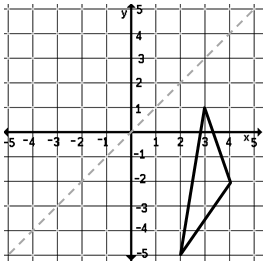 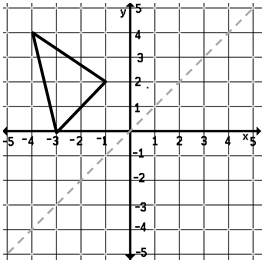 		Reflection 3							Write in the coordinates of each original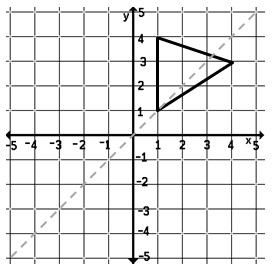 							point and its corresponding reflection. 							A: _(-4, 4)____	A’: _(4, -4)____							B: __________	B’: __________							C: __________	C’: __________							D: __________	D’: __________							E: __________	E’: __________							F: __________	F’: __________							G: __________	G’: __________							H: __________	H’: __________							I: __________		I’: __________Do you think Julia’s reflections are correct? Why or why not?____________________________________________________________________________________________________________________________________________________________Julia now wants to come up with a rule for reflecting over the line y = x. Based off of her three reflections, this is what she comes up with: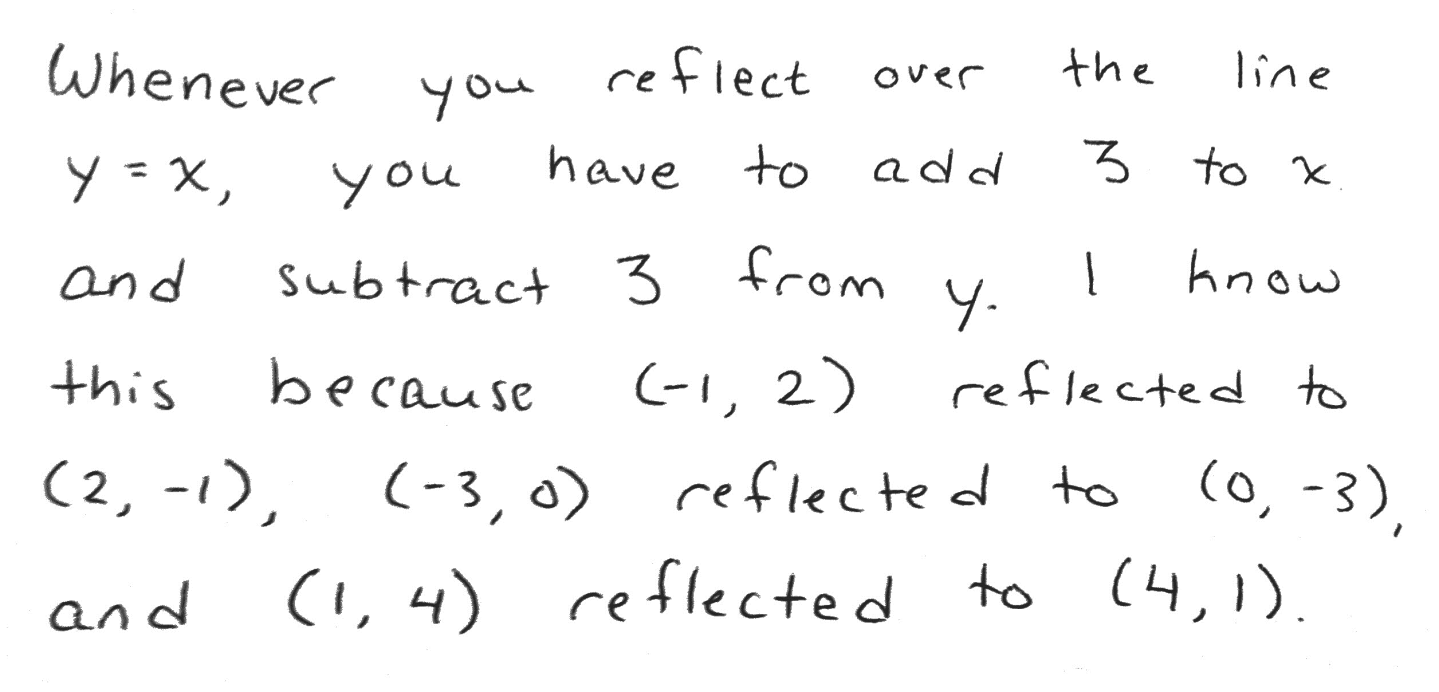 Do you agree or disagree with Julia? Using evidence from her work, write an argument to support why you think she is correct or incorrect.I	 agree   /   disagree 	(circle one) with Julia because _________________________________________________________________________________________________________________________________________________________________________________________________________________________________________________________________________________________________________________________________________________________________________________________________________________________________________________________________________________________________________________One example that	 supports   /   contradicts 	(circle one) Julia’s pattern is________________________________________________________________________________________________________________________________________________________________________________________________________________________________________________________________________________________________________________________________________________________________________________________________________________________________________________________________________________________________________________________________________________________________________________________________________________________________________________